SIGLA PMAN.MDAGENDASteering Committee Meetingstr. Pușkin, 16/1Chișinău, MD-2012Miercuri 2 Martie, 2016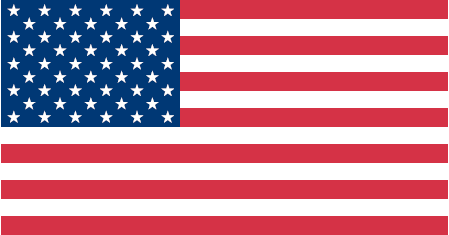 18.00-